Vocabulaire DÉTERRE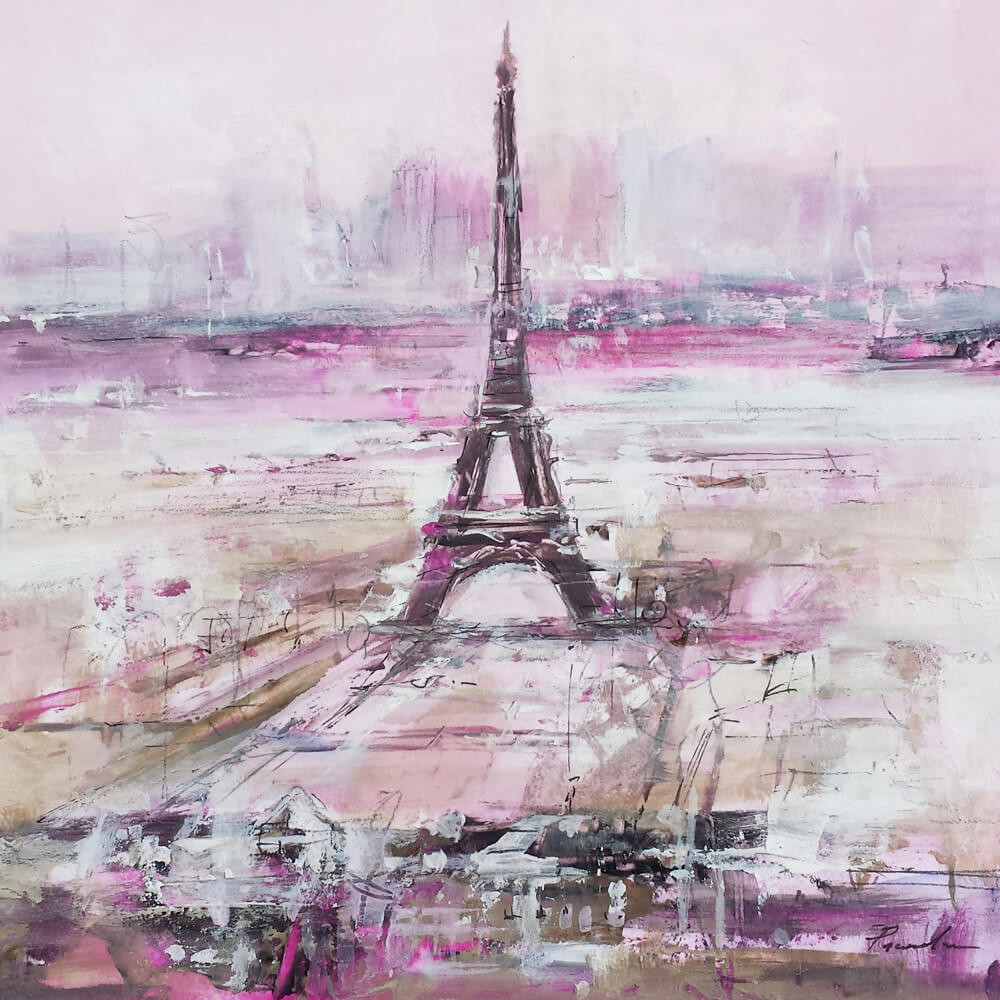        Verbes Déterrer = ξεθάβωTaper = χτυπώremonter =ξανανεβαίνωréveiller =ξυπνάωvoir = βλέπωse sentir = αισθάνομαι faire = κάνωtrembler =τρέμω relâcher= ξεσφίγγω cracher = φτύνω pourrir= σαπίζωeffrayer = τρομάζωtailler = λαξεύωenfouir= παραχώνωengloutir= καταβροχθίζωprendre = παίρνωentendre = ακούωvouloir = θέλωcomme tu veux = όπως θεςlaisser = αφήνωmonter = ανεβαίνωjaillir = ξεπηδώ fendre = σχίζω, διαχωρίζω abandonner = εγκαταλείπωprendre feu = παίρνει φωτιά étonner = εκπλήσσω peser = ζυγίζωrésonner = αντηχώNomsl'appel = κάλεσμα en vie = εν ζωή, ζωντανός la lisière= άκρο, le bruit = θόρυβοςla vie = ζωήle pied = πόδι longtemps = πολύ καιρόdiscret= διακριτικόςla peur=  φόβοςle mur = τοίχοςla nuit = νύχταla terre = γηau tant que = όσο και une ombre = σκιά une caverne = σπηλιάun secret = μυστικόun rocher = βράχοςun trésor = θησαυρόςenglouti = καταχωνιασμένος la pelle = φτυάριle large = τ’ ανοιχτάles yeux = μάτια le ras-le-bol = δυσφορία, μπούχτισμα  à ras-bord = ως το χείλοςle feu = φωτιά le sol= έδαφοςen deux= στα δύοà nouveau = εκ νέου, πάλιrien = τίποταun tonne = τόνος  